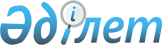 Қазақстан Республикасының кейбір заңнамалық актілеріне төрелік мәселелері бойынша өзгерістер мен толықтырулар енгізу туралыҚазақстан Республикасының Заңы 2016 жылғы 8 сәуірдегі № 489-V ҚРЗ

      1-бап. Қазақстан Республикасының мына заңнамалық актілеріне өзгерістер мен толықтырулар енгізілсін:



      1. 1994 жылғы 27 желтоқсанда Қазақстан Республикасының Жоғарғы Кеңесі қабылдаған Қазақстан Республикасының Азаматтық кодексіне (Жалпы бөлім) (Қазақстан Республикасы Жоғарғы Кеңесінің Жаршысы, 1994 ж., № 23-24 (қосымша); 1995 ж., № 15-16, 109-құжат; № 20, 121-құжат; Қазақстан Республикасы Парламентінің Жаршысы, 1996 ж., № 2, 187-құжат; № 14, 274-құжат; № 19, 370-құжат; 1997 ж., № 1-2, 8-құжат; № 5, 55-құжат; № 12, 183, 184-құжаттар; № 13-14, 195, 205-құжаттар; 1998 ж., № 2-3, 23-құжат; № 5-6, 50-құжат; № 11-12, 178-құжат; № 17-18, 224, 225-құжаттар; № 23, 429-құжат; 1999 ж., № 20, 727, 731-құжаттар; № 23, 916-құжат; 2000 ж., № 18, 336-құжат; № 22, 408-құжат; 2001 ж., № 1, 7-құжат; № 8, 52-құжат; № 17-18, 240-құжат; № 24, 338-құжат; 2002 ж., № 2, 17-құжат; № 10, 102-құжат; 2003 ж., № 1-2, 3-құжат; № 11, 56, 57, 66-құжаттар; № 15, 139-құжат; № 19-20, 146-құжат; 2004 ж., № 6, 42-құжат; № 10, 56-құжат; № 16, 91-құжат; № 23, 142-құжат; 2005 ж., № 10, 31-құжат; № 14, 58-құжат; № 23, 104-құжат; 2006 ж., № 1, 4-құжат; № 3, 22-құжат; № 4, 24-құжат; № 8, 45-құжат; № 10, 52-құжат; № 11, 55-құжат; № 13, 85-құжат; 2007 ж., № 2, 18-құжат; № 3, 20, 21-құжаттар; № 4, 28-құжат; № 16, 131-құжат; № 18, 143-құжат; № 20, 153-құжат; 2008 ж., № 12, 52-құжат; № 13-14, 58-құжат; № 21, 97-құжат; № 23, 114, 115-құжаттар; 2009 ж., № 2-3, 7, 16, 18-құжаттар; № 8, 44-құжат; № 17, 81-құжат; № 19, 88-құжат; № 24, 125, 134-құжаттар; 2010 ж., № 1-2, 2-құжат; № 7, 28-құжат; № 15, 71-құжат; № 17-18, 112-құжат; 2011 ж., № 2, 21, 28-құжаттар; № 3, 32-құжат; № 4, 37-құжат; № 5, 43-құжат; № 6, 50-құжат; № 16, 129-құжат; № 24, 196-құжат; 2012 ж., № 1, 5-құжат; № 2, 13, 15-құжаттар; № 6, 43-құжат; № 8, 64-құжат; № 10, 77-құжат; № 11, 80-құжат; № 20, 121-құжат; № 21-22, 124-құжат; № 23-24, 125-құжат; 2013 ж., № 7, 36-құжат; № 10-11, 56-құжат; № 14, 72-құжат; № 15, 76-құжат; 2014 ж., № 4-5, 24-құжат; № 10, 52-құжат; № 11, 61, 63-құжаттар; № 14, 84-құжат; № 21, 122-құжат; № 23, 143-құжат; 2015 ж., № 7, 34-құжат; № 8, 42, 45-құжаттар; № 13, 68-құжат; № 15, 78-құжат; № 16, 79-құжат; № 20-I, 110-құжат; № 20-IV, 113-құжат; № 20-VII, 115-құжат):



      1) 9-баптың 1-тармағы мынадай редакцияда жазылсын:



      «1. Азаматтық құқықты қорғауды сот, төрелік: құқықтарды мойындату; құқық бұзылғанға дейін болған жағдайды қалпына келтіру; құқықты бұзатын немесе оны бұзуға қауіп төндіретін әрекеттердің жолын кесу; міндетті заттай орындатуға ұйғарым шығару; залалдарды, тұрақсыздық айыбын өндіріп алу; мәмілені жарамсыз деп тану; моральдық зиянның өтемін төлету; құқықтық қатынастарды тоқтату немесе өзгерту; мемлекеттік басқару органының немесе жергілікті өкілді не атқарушы органның заңнамаға сәйкес келмейтін актісін жарамсыз немесе қолданысқа жатпайды деп тану; азаматқа немесе заңды тұлғаға құқықты иеленуіне немесе жүзеге асыруына кедергі келтіргені үшін мемлекеттік басқару органынан немесе лауазымды адамнан айыппұл өндіріп алу арқылы, сондай-ақ заңнамалық актілерде көзделген өзге де тәсілдермен жүзеге асырады.»;



      2) 156-баптың 5-тармағы мынадай редакцияда жазылсын:



      «5. Биржалық мәмiлелер жасасуға байланысты даулар тиiстi биржа жанындағы биржа төрелiгiнде қаралады, Қазақстан Республикасының заңында көзделген жағдайларда сот оның шешiмiнің күшін жоюы мүмкiн.».



      2. 2008 жылғы 10 желтоқсандағы «Салық және бюджетке төленетін басқа да міндетті төлемдер туралы» Қазақстан Республикасының кодексіне (Салық кодексі) (Қазақстан Республикасы Парламентінің Жаршысы, 2008 ж., № 22-I, № 22-II, 112-құжат, 2009 ж., № 2-3, 16, 18-құжаттар; № 13-14, 63-құжат; № 15-16, 74-құжат; № 17, 82-құжат; № 18, 84-құжат; № 23, 100-құжат; № 24, 134-құжат; 2010 ж., № 1-2, 5-құжат; № 5, 23-құжат; № 7, 28, 29-құжаттар; № 11, 58-құжат; № 15, 71-құжат; № 17-18, 112-құжат; № 22, 130, 132-құжаттар; № 24, 145, 146, 149-құжаттар; 2011 ж., № 1, 2, 3-құжаттар; № 2, 21, 25-құжаттар; № 4, 37-құжат; № 6, 50-құжат; № 11, 102-құжат; № 12, 111-құжат; № 13, 116-құжат; № 14, 117-құжат; № 15, 120-құжат; № 16, 128-құжат; № 20, 151-құжат; № 21, 161-құжат; № 24, 196-құжат; 2012 ж., № 1, 5-құжат; № 2, 11, 15-құжаттар; № 3, 21, 22, 25, 27-құжаттар; № 4, 32-құжат; 5, 35-құжат; № 6, 43, 44-құжаттар; № 8, 64-құжат; № 10, 77-құжат; № 11, 80-құжат; № 13, 91-құжат; № 14, 92-құжат; № 15, 97-құжат; № 20, 121-құжат; № 21-22, 124-құжат; № 23-24, 125-құжат; 2013 ж., № 1, 3-құжат; № 2, 7, 10-құжаттар; № 3, 15-құжат; № 4, 21-құжат; № 8, 50-құжат; № 9, 51-құжат; № 10-11, 56-құжат; № 12, 57-құжат; № 14, 72-құжат; № 15, 76, 81, 82-құжаттар; № 16, 83-құжат; № 21-22, 114, 115-құжаттар; № 23-24, 116-құжат; 2014 ж., № 1, 9-құжат; № 4-5, 24-құжат; № 7, 37-құжат; № 8, 44, 49-құжат; № 10, 52-құжат; № 11, 63, 64, 65, 69-құжаттар; № 12, 82-құжат; № 14, 84-құжат; № 16, 90-құжат; № 19-I, 19-II, 96-құжат; № 21, 122-құжат; № 22, 128, 131-құжаттар; № 23, 143-құжат; № 24, 145-құжат; 2015 ж., № 7, 34-құжат; № 8, 44-құжат; № 11, 52-құжат; № 14, 72-құжат; № 15; 78-құжат; № 19-I, 99, 100, 101-құжаттар; № 20-I, 110-құжат; № 20-IV, 113-құжат; № 20-VII, 115, 119-құжаттар; № 21-I, 124-құжат; № 21-II, 130-құжат; № 21-III, 136, 137-құжаттар; № 22-I, 140, 143-құжаттар; № 22-II, 144, 145-құжаттар; № 22-III, 149-құжат; № 22-V, 156, 158-құжаттар; № 22-VI, 159-құжат; № 22-VII, 161-құжат; № 23-I, 169-құжат; 2016 ж., № 1, 4-құжат):



      1) 192-баптың 1-тармағы 3) тармақшасының бірінші бөлігі мынадай редакцияда жазылсын:



      «3) Қазақстан Республикасының шегінен тыс жерлерде басқарушылық, қаржылық, консультациялық, аудиторлық, заң (соттарда, төрелікте өкілдік ету және құқықтар мен заңды мүдделерді қорғау бойынша көрсетілетін қызметтерді, сондай-ақ нотариаттық қызметтер көрсетуді қоспағанда) қызметтерін көрсетуден түсетін табыстар.»;



      2) 534-баптың 1-тармағының 1) тармақшасы мынадай редакцияда жазылсын:



      «1) сотқа берiлетiн талап-арыздардан, ерекше талап қою ісін жүргізу арыздарынан, ерекше іс жүргізу iстері бойынша арыздардан (шағымдардан), сот бұйрығын шығару туралы арыздардан, атқару парағының телнұсқасын беру туралы арыздардан, төреліктің және шетелдік соттардың шешiмдерiн мәжбүрлеп орындатуға арналған атқару парақтарын беру туралы арыздардан, сот актілерінің, атқару парақтарының және өзге де құжаттардың көшiрмелерiн қайтадан беру туралы арыздардан;»;



      3) 535-баптың 1-тармағында:



      бірінші абзац мынадай редакцияда жазылсын:



      «1. Сотқа берiлетiн талап-арыздардан, ерекше талап қою ісін жүргізу арыздарынан, ерекше іс жүргізу iстері бойынша арыздардан (шағымдардан), сот бұйрығын шығару туралы арыздардан, атқару парағының телнұсқасын беру туралы арыздардан, төреліктің және шетелдік соттардың шешiмдерiн мәжбүрлеп орындатуға арналған атқару парақтарын беру туралы арыздардан, сот актілерінің, атқару парақтарының және өзге де құжаттардың көшiрмелерiн қайтадан беру туралы арыздардан мемлекеттiк баж мынадай мөлшерде алынады:»;



      9) тармақша мынадай редакцияда жазылсын:



      «9) төрелік шешiмдердiң күшін жою туралы өтінішхаттардан – Қазақстан Республикасының сотына мүліктік емес сипаттағы талап арыз берілген кезде алынатын мемлекеттік баж мөлшерінен, ал мүліктік сипаттағы даулар бойынша – Қазақстан Республикасының сотына мүліктік сипаттағы талап арыз берілген кезде алынатын және арыз беруші даулап отырған сомаға негізделіп есептелген мемлекеттік баж мөлшерінен – 50 пайыз;»;



      11) тармақша мынадай редакцияда жазылсын:



      «11) атқару парағының телнұсқасын беру туралы арыздардан, төреліктің және шетелдік соттардың шешiмдерiн мәжбүрлеп орындатуға арналған атқару парағын беру туралы арыздардан – 500 пайыз;».



      3. 2014 жылғы 3 шілдедегі Қазақстан Республикасының Қылмыстық кодексіне (Қазақстан Республикасы Парламентінің Жаршысы, 2014 ж., № 13-І, 13-ІІ, 83-құжат; № 21, 122-құжат; 2015 ж., № 16, 79-құжат; № 21-ІІІ, 137-құжат; № 22-ІІІ, 149-құжат; № 22-V, 156-құжат; № 22-VІ, 159-құжат):



      1) 3-баптың 2) тармақшасындағы «218-бапта – екі мың айлық есептік көрсеткіштен асатын сомаға қылмыстық жолмен алынған ақша және (немесе) өзге мүлік;» деген сөздер алып тасталсын;



      2) 218-баптың бірінші бөлігінің бірінші абзацы мынадай редакцияда жазылсын:



      «1. Қылмыстық құқық бұзушылықтардан түскен табыстар болып табылатын мүлікті конверсиялау немесе аудару түрінде мәмілелер жасасу арқылы қылмыстық жолмен алынған ақшаны және (немесе) өзге мүлікті заңды айналымға тарту не мұндай мүлікті иелену және пайдалану, егер мұндай мүліктің қылмыстық құқық бұзушылықтардан түскен табыстар болып табылатыны белгілі болса, оның шынайы сипатын, көзін, орналасқан жерін, оған билік ету, оны ауыстыру тәсілін, мүлікке құқықтарды немесе оның тиесілігін жасыру немесе жасырып қалу, сол сияқты қылмыстық жолмен алынған ақшаны және (немесе) өзге мүлікті заңдастыруға делдалдық ету,».



      4. 2014 жылғы 4 шілдедегі Қазақстан Республикасының Қылмыстық-процестік кодексiне (Қазақстан Республикасы Парламентінің Жаршысы, 2014 ж., № 15-І, 15-ІІ, 88-құжат; № 19-І, 19-ІІ, 96-құжат; № 21, 122-құжат; № 20-VІІ, 115-құжат):



      78-баптың екінші бөлігінің 2) тармақшасы мынадай редакцияда жазылсын:



      «2) төрешінің міндеттерін атқаруға байланысты өзіне белгілі болған мән-жайлар туралы — төрешi;».



      5. 2015 жылғы 29 қазандағы Қазақстан Республикасының Кәсіпкерлік кодексіне (Қазақстан Республикасы Парламентінің Жаршысы, 2015 ж., № 20-ІІ, № 20-ІІІ, 112-құжат; 2016 ж., № 1, 4-құжат):



      1) 296-баптың 3-тармағы мынадай редакцияда жазылсын:



      «3. Инвестициялық дауларды осы баптың 2-тармағының ережелерiне сәйкес шешу мүмкiн болмаған кезде дауларды шешу Қазақстан Республикасының халықаралық шарттары мен заңнамалық актiлерiне сәйкес Қазақстан Республикасының соттарында, сондай-ақ тараптардың келiсiмімен айқындалатын төрелiктерде жүргiзiледi.»;



      2) 304-баптың 2, 3 және 4-тармақтары мынадай редакцияда жазылсын:



      «2. Дауды шешу үшін төреліктер тұрақты жұмыс істейтін төрелік немесе нақты дауды шешуге арналған төрелік түрінде құрылуы мүмкін.



      3. Тұрақты жұмыс істейтін төреліктерді ұйымдастыру және олардың қызметінің тәртібі олардың регламенттерінде және Қазақстан Республикасының заңдарында, Қазақстан Республикасының халықаралық шарттарында белгіленеді.



      4. Егер нақты дауды шешу үшін құрылатын төрелікті ұйымдастыруға және оның қызметінің тәртібіне қойылатын өзге де талаптар Қазақстан Республикасының заңында және халықаралық шарттарында белгіленбесе, онда олар тараптардың келісімімен айқындалады.».



      6. 2015 жылғы 31 қазандағы Қазақстан Республикасының Азаматтық процестік кодексіне (Қазақстан Республикасы Парламентінің Жаршысы, 2015 ж., № 20-V, № 20-VІ, 114-құжат):



      1) 402-баптың бірінші абзацындағы «және әкімшілік» деген сөздер алып тасталсын;



      2) 505-баптың үшінші бөлігі мынадай редакцияда жазылсын:



      «3. Аралық соттардың төрелік туралы заңнамалық акт қолданысқа енгізілгенге дейін шығарылған шешімдерінің осы Кодекстің 56-тарауында көзделген тәртіппен күші жойылуы мүмкін және олар бойынша атқарушылық парақтар осы Кодекстің 20-тарауында көзделген тәртіппен жазылып берілуі мүмкін.».



      7. «Қазақстан Республикасындағы банктер және банк қызметі туралы» 1995 жылғы 31 тамыздағы Қазақстан Республикасының Заңына (Қазақстан Республикасы Жоғарғы Кеңесінің Жаршысы, 1995 ж., № 15-16, 106-құжат; Қазақстан Республикасы Парламентінің Жаршысы, 1996 ж., № 2, 184-құжат; № 15, 281-құжат; № 19, 370-құжат; 1997 ж., № 5, 58-құжат; № 13-14, 205-құжат; № 22, 333-құжат; 1998 ж., № 11-12, 176-құжат; № 17-18, 224-құжат; 1999 ж., 20, 727-құжат; 2000 ж., № 3-4, 66-құжат; № 22, 408-құжат; 2001 ж., № 8, 52-құжат; № 9, 86-құжат; 2002 ж., № 17, 155-құжат; 2003 ж., № 5, 31-құжат; № 10, 51-құжат; № 11, 56, 67-құжаттар; № 15, 138-139-құжаттар; 2004 ж., № 11-12, 66-құжат; № 15, 86-құжат; № 16, 91-құжат; № 23, 140-құжат; 2005 ж., № 7-8, 24-құжат; № 14, 55-58-құжаттар; № 23, 104-құжат; 2006 ж., № 3, 22-құжат; № 4, 24-құжат; № 8, 45-құжат; № 11, 55-құжат; № 16, 99-құжат; 2007 ж., № 2, 18-құжат; № 4, 28, 33-құжаттар; 2008 ж., № 17-18, 72-құжат; № 20, 88-құжат; № 23, 114-құжат; 2009 ж., № 2-3, 16, 18, 21-құжаттар; № 17, 81-құжат; № 19, 88-құжат; № 24, 134-құжат; 2010 ж., № 5, 23-құжат; № 7, 28-құжат; № 17-18, 111-құжат; 2011 ж., № 3, 32-құжат; № 5, 43-құжат; № 6, 50-құжат; № 12, 111-құжат; № 13, 116-құжат; № 14, 117-құжат; № 24, 196-құжат; 2012 ж., № 2, 15-құжат; № 8, 64-құжат; № 10, 77-құжат; № 13, 91-құжат; № 20, 121-құжат; № 21-22, 124-құжат; № 23-24, 125-құжат; 2013 ж., № 10-11, 56-құжат; № 15, 76-құжат; 2014 ж., № 1, 9-құжат; № 4-5, 24-құжат; № 6, 27-құжат; № 10, 52-құжат; № 11, 61-құжат; № 12, 82-құжат; № 19-I, 19-II, 94, 96-құжаттар; № 21, 122-құжат; № 22, 131-құжат; № 23, 143-құжат; 2015 ж., № 8, 45-құжат; № 13, 68-құжат; № 15, 78-құжат; № 16, 79-құжат; № 20-VІІ, 115-құжат):



      59-3-баптың 13-тармағы мынадай редакцияда жазылсын:



      «13. Қайта құрылымдау жоспарында көзделген шаралар кешенін жүзеге асыруға байланысты банкті қайта құрылымдау тоқтатылған жағдайда, қайта құрылымдау жоспарына енгізілген банк міндеттемелері орындалды деп есептеледі, соттардың, төреліктің осындай міндеттемелер жөніндегі шешімдері бойынша атқарушылық іс жүргізу тоқтатылады.».



      8. «Адвокаттық қызмет туралы» 1997 жылғы 5 желтоқсандағы Қазақстан Республикасының Заңына (Қазақстан Республикасы Парламентiнiң Жаршысы, 1997 ж., № 22, 328-құжат; 2001 ж., № 15-16, 236-құжат; 2003 ж., № 11, 65-құжат; 2004 ж., № 23, 142-құжат; 2007 ж., № 2, 18-құжат; № 9, 67-құжат; № 10, 69-құжат; 2009 ж., № 8, 44-құжат; № 19, 88-құжат, № 24, 130-құжат; 2010 ж., № 5, 23-құжат; 2011 ж., № 23, 179-құжат; 2012 ж., № 4, 32-құжат; № 6, 44-құжат; № 10, 77-құжат; 2013 ж., № 14, 72, 74-құжаттар; № 15, 76-құжат; 2014 ж., № 10, 52-құжат; № 11, 61-құжат; № 16, 90-құжат; № 19-ІІ, 96-құжат; 2015 ж., № 16, 79-құжат; № 20-VІІ, 115-құжат; № 23-ІІ, 170-құжат):



      1) 4-баптың 1-тармағының 5) тармақшасы мынадай редакцияда жазылсын:



      «5) медиация жүргізу кезінде, төрелікте және дауларды шешетін өзге де органдарда істерді талқылауға сенім білдірушінің өкілі ретінде қатысады;»;



      2) 15-баптың 5-тармағының бірінші бөлігі мынадай редакцияда жазылсын:



      «5. Адвокаттың, коммерциялық ұйымның байқау кеңесiнiң құрамына кіру, дауды шешу үшін тиісті төрелікте төреші болып сайлану немесе тағайындалу, сондай-ақ оқытушылық, ғылыми немесе шығармашылық қызметпен айналысу жағдайларын қоспағанда, мемлекеттiк қызметте болуына және кәсіпкерлік қызметпен айналысуына, өзге де ақылы лауазымда болуына тыйым салынады.».



      9. «Коммерциялық емес ұйымдар туралы» 2001 жылғы 16 қаңтардағы Қазақстан Республикасының Заңына (Қазақстан Республикасы Парламентінің Жаршысы, 2001 ж., № 1, 8-құжат; № 24, 338-құжат; 2003 ж., № 11, 56-құжат; 2004 ж., № 5, 30-құжат; № 10, 56-құжат; 2005 ж., № 13, 53-құжат; 2006 ж., № 8, 45-құжат; № 15, 95-құжат; 2007 ж., № 2, 18-құжат; № 9, 67-құжат; № 17, 141-құжат; 2010 ж., № 5, 23-құжат; № 7, 28-құжат; 2011 ж., № 2, 21-құжат; № 5, 43-құжат; № 17, 136-құжат; № 23, 179-құжат; № 24, 196-құжат; 2012 ж., № 2, 13-құжат; № 8, 64-құжат; № 21-22, 124-құжат; 2013 ж., № 10-11, 56-құжат; № 15, 81-құжат; 2014 ж., № 11, 63, 67-құжаттар; № 21, 122-құжат; № 23, 143-құжат; 2015 ж., № 16, 79-құжат; № 20-І, 110-құжат; № 21-І, 128-құжат; № 22-І, 140-құжат; № 23-І, 166-құжат; № 23-ІІ, 170-құжат):



      17-баптың 2-тармағы «республикалық палатасы,» деген сөздерден кейін «Қазақстанның төрелік палатасы,» деген сөздермен толықтырылсын.



      10. «Астық туралы» 2001 жылғы 19 қаңтардағы Қазақстан Республикасының Заңына (Қазақстан Республикасы Парламентінің Жаршысы, 2001 ж., № 2, 12-құжат; № 15-16, 232-құжат; 2003 ж., № 19-20, 148-құжат; 2004 ж., № 23, 142-құжат; 2006 ж., № 1, 5-құжат; № 24, 148-құжат; 2007 ж., № 2, 18-құжат; № 3, 20-құжат; № 9, 67-құжат; № 18, 145-құжат; 2008 ж., № 13-14, 58-құжат; № 20, 89-құжат; 2009 ж., № 18, 84-құжат; № 24, 129-құжат; 2010 ж., № 5, 23-құжат; № 15, 71-құжат; 2011 ж., № 1, 2-құжат; № 11, 102-құжат; № 12, 111-құжат; 2012 ж., № 2, 14-құжат; № 14, 94-құжат; № 15, 97-құжат; № 21-22, 124-құжат; 2013 ж., № 9, 51-құжат; № 14, 75-құжат; 2014 ж., № 1, 4-құжат; № 4-5, 24-құжат; № 10, 52-құжат; № 19-ІІ, 96-құжат; № 21, 22-құжат; № 23, 143-құжат; 2015 ж., № 11, 52-құжат; № 20-ІV, 113-құжат; № 23-ІІ, 172-құжат):



      37-баптың 5-тармағының бірінші бөлігі мынадай редакцияда жазылсын:



      «5. Астық қоймасын (элеваторды, астық қабылдау пунктiн) иеленген не оны сот шешімінің, төрелік шешімнің орындау тәртiбiмен алған адам бұрынғы астық қабылдау кәсiпорны берген астық қолхатынан туындайтын мiндеттемелер бойынша астықты қабылдау-өткiзу жөнiндегi комиссия жасаған астық қалдықтарын түгендеу актiсiнде белгiленген мөлшерде жауапты болады.».



      11. «Сауда мақсатында теңізде жүзу туралы» 2002 жылғы 17 қаңтардағы Қазақстан Республикасының Заңына (Қазақстан Республикасы Парламентінің Жаршысы, 2002 ж., № 2, 16-құжат; 2004 ж., № 20, 116-құжат; № 23, 142-құжат; 2005 ж., № 11, 36-құжат; 2006 ж., № 3, 22-құжат; № 24, 148-құжат; 2007 ж., № 9, 67-құжат; № 18, 143-құжат; 2009 ж., № 24, 134-құжат; 2010 ж., № 5, 23-құжат; № 24, 146-құжат; 2011 ж., № 1, 2, 3-құжаттар; № 5, 43-құжат; № 6, 50-құжат; № 12, 111-құжат; 2012 ж., № 8, 64-құжат; № 14, 95, 96-құжаттар, № 15, 97-құжат; 2013 ж., № 2, 10-құжат; № 14, 72, 75-құжаттар; № 16, 83-құжат; 2014 ж., № 1, 4-құжат; № 7, 37-құжат; № 10, 52-құжат; № 19-І, № 19-ІІ, 96-құжат; № 21, 122-құжат; 2015 ж., № 2, 3-құжат; № 8, 45-құжат; № 19-І, 100-құжат):



      184-баптың 2-тармағы мынадай редакцияда жазылсын:



      «2. Осы баптың 1-тармағында көзделген мән-жайлар болып, құтқарушы өзi жүргiзген құтқару операцияларының нәтижесiнде қоршаған ортаға залалды болғызбаған немесе азайтқан жағдайда, осы баптың 1-тармағына сәйкес құтқарушыға кеме иесi төлейтiн арнаулы өтем оған жұмсалған шығыстардың ең көп дегенде отыз пайызына дейiн көбейтiлуi мүмкiн. Сот немесе төрелік осы Заңның 183-бабының 1-тармағында көзделген критерийлердi ескере отырып, арнаулы өтемнiң мөлшерiн құтқару операциясының барысында құтқарушы жасаған шығыстардың толық сомасына дейiн көбейтуге құқылы.».



      12. «Концессиялар туралы» 2006 жылғы 7 шілдедегі Қазақстан Республикасының Заңына (Қазақстан Республикасы Парламентінің Жаршысы, 2006 ж., № 14, 88-құжат; 2008 ж., № 15-16, 64-құжат; № 21, 97-құжат; 2009 ж., № 24, 133-құжат; 2010 ж., № 7, 29-құжат; 2011 ж., № 1, 2-құжат; № 20, 151-құжат; 2012 ж., № 2, 11, 15-құжаттар; 2013 ж., № 15, 76, 82-құжаттар; № 20, 113-құжат; 2014 ж., № 11, 64-құжат; № 12, 82-құжат; № 19-І, 19-ІІ, 96-құжат; № 20-VІІ, 117-құжат):



      27-баптың 2-тармағы мынадай редакцияда жазылсын:



      «2. Егер шартты орындауға және тоқтатуға байланысты даулардың осы баптың 1-тармағына сәйкес шешiлуі мүмкін болмаса, онда тараптар дауды Қазақстан Республикасы заңнамасының талаптарына сәйкес сот тәртiбiмен, сондай-ақ «Төрелiк туралы» Қазақстан Республикасының Заңына сәйкес төрелiкке жүгiну арқылы шешуге құқылы. Ерекше маңызы бар концессиялық жобаларға қатысты концессионер акционерлерінің (қатысушыларының) ең болмағанда біреуі Қазақстан Республикасының бейрезиденті болып табылған жағдайда төрелiк тараптардың келісімі бойынша айқындалады.».



      13. «Мақта саласын дамыту туралы» 2007 жылғы 21 шілдедегі Қазақстан Республикасының Заңына (Қазақстан Республикасы Парламентінің Жаршысы, 2007 ж., № 16, 130-құжат; 2009 ж., № 18, 84-құжат; № 24, 129-құжат; 2010 ж., № 5, 23-құжат; № 15, 71-құжат; 2011 ж., № 1, 2-құжат; № 11, 102-құжат; № 12, 111-құжат; 2012 ж., № 15, 97-құжат; № 21-22, 124-құжат; 2013 ж., № 9, 51-құжат; 2014 ж., № 4-5, 24-құжат; № 19-I, 19-II, 96-құжат; № 23, 143-құжат; 2015 ж., № 14, 71-құжат; № 15, 78-құжат; № 20-І, 110-құжат; № 20-ІV, 113-құжат):



      19-баптың 4-тармағының бірінші бөлігіндегі «аралық соттың» деген сөздер «төрелік шешімнің» деген сөздермен ауыстырылсын.



      14. «Тауар биржалары туралы» 2009 жылғы 4 мамырдағы Қазақстан Республикасының Заңына (Қазақстан Республикасы Парламентінің Жаршысы, 2009 ж., № 9-10, 46-құжат; № 18, 84-құжат; № 19, 88-құжат; 2010 ж., № 5, 23-құжат; 2011 ж., № 1, 2-құжат; № 11, 102-құжат; № 12, 111-құжат; 2012 ж., № 10, 77-құжат; № 15, 97-құжат; 2013 ж., № 4, 21-құжат; № 14, 75-құжат; 2014 ж., № 1, 4, 9-құжаттар; № 10, 52-құжат; № 11, 61-құжат; № 16, 90-құжат; № 19-І, 19-ІІ, 96-құжат; 2015 ж., № 19-І, 101-құжат; № 20-ІV, 113-құжат; № 23, 143-құжат; № 22-ІІІ, 149-құжат):



      8-баптың 2-тармағы мынадай редакцияда жазылсын:



      «2. Биржалық төреліктің қызметі Қазақстан Республикасының төрелік туралы заңнамасында реттеледі.».



      15. «Қылмыстық жолмен алынған кірістерді заңдастыруға (жылыстатуға) және терроризмді қаржыландыруға қарсы іс-қимыл туралы» 2009 жылғы 28 тамыздағы Қазақстан Республикасының Заңына (Қазақстан Республикасы Парламентінің Жаршысы, 2009 ж., № 19, 87-құжат; 2010 ж., № 7, 32-құжат; 2011 ж., № 11, 102-құжат; 2012 ж., № 10, 77-құжат; № 13, 91-құжат; 2013 ж., № 10-11, 56-құжат; 2014 ж., № 11, 61-құжат; № 14, 84-құжат; № 21, 118, 122-құжаттар; 2015 ж., № 16, 79-құжат; № 22-I, 140-құжат):



      1-баптың 11) тармақшасы мынадай редакцияда жазылсын:



      «11) қылмыстық жолмен алынған кiрiстердi заңдастыру (жылыстату) – қылмыстық құқық бұзушылықтардан түскен табыстар болып табылатын мүлікті конверсиялау немесе аудару түрінде мәмiлелер жасасу арқылы қылмыстық жолмен алынған ақшаны және (немесе) өзге мүлiктi заңды айналымға тарту не мұндай мүлікті иелену және пайдалану, егер мұндай мүліктің қылмыстық құқық бұзушылықтардан түскен табыстар болып табылатыны белгілі болса, оның шынайы сипатын, көзін, орналасқан жерін, оған билік ету, оны ауыстыру тәсілін, мүлікке құқықтарды немесе оның тиесілігін жасыру немесе жасырып қалу, сол сияқты қылмыстық жолмен алынған ақшаны және (немесе) өзге мүлiктi заңдастыруға делдалдық ету;».



      16. «Атқарушылық iс жүргiзу және сот орындаушыларының мәртебесi туралы» 2010 жылғы 2 сәуірдегі Қазақстан Республикасының Заңына (Қазақстан Республикасы Парламентінің Жаршысы, 2010 ж., № 7, 27-құжат; № 24; 145-құжат; 2011 ж., № 1, 3-құжат; № 5, 43-құжат; № 24, 196-құжат; 2012 ж., № 6, 43-құжат; № 8, 64-құжат; № 13, 91-құжат; № 21-22, 124-құжат; 2013 ж., № 2, 10-құжат; № 9, 51-құжат; № 10-11, 56-құжат; № 15, 76-құжат; 2014 ж., № 1, 9-құжат; № 4-5, 24-құжат; № 6, 27-құжат; № 10, 52-құжат; № 14, 84-құжат; № 16, 90-құжат; № 19-I, 19-II, 94, 96-құжаттар; № 21, 122-құжат; № 22, 131-құжат; № 23, 143-құжат; № 24, 144-құжат; 2015 ж., № 8, 42-құжат; № 19-II, 106-құжат; № 20-ІV, 113-құжат; № 20-VІІ, 115-құжат):



      1) 9-баптың 1-тармағының 4) тармақшасы мынадай редакцияда жазылсын:



      «4) төреліктің шешiмдерiн мәжбүрлеп орындату туралы соттың ұйғарымы негiзiнде берiлетiн атқару парақтары;»;



      2) 11-бапта:



      1-тармақтың 2) тармақшасы мынадай редакцияда жазылсын:



      «2) төрелiктiң шешiмдерiн, халықаралық және шетелдік төреліктердің шешімдерін мәжбүрлеп орындату туралы соттың ұйғарымы негiзiнде берiлетiн атқару парақтары – үш жыл iшiнде;»;



      2-тармақтың 2) тармақшасы мынадай редакцияда жазылсын:



      «2) төрелiктiң шешiмдерiн, халықаралық және шетелдік төреліктердің шешімдерін мәжбүрлеп орындату туралы соттың ұйғарымы негiзiнде берiлген атқару парақтарын орындау кезiнде – шешiм күшiне енгеннен кейiнгi күннен бастап;».



      17. «Тұтынушылардың құқықтарын қорғау туралы» 2010 жылғы 4 мамырдағы Қазақстан Республикасының Заңына (Қазақстан Республикасы Парламентінің Жаршысы, 2010 ж., № 9, 43-құжат; 2011 ж., № 11, 102-құжат; 2014 ж., № 1, 4-құжат; № 21, 122-құжат; № 22, 128-құжат; № 23, 143-құжат; 2015 ж., № 22-VІІ, 161-құжат):



      22-баптың бірінші бөлігі мынадай редакцияда жазылсын:



      «Тұтынушылардың құқықтары мен заңды мүдделерін қорғауды тиісті мемлекеттік органдар, сот және төрелік өз құзыреті шегінде жүзеге асырады.».



      18. «Қазақстан Республикасының Ұлттық кәсіпкерлер палатасы туралы» 2013 жылғы 4 шілдедегі Қазақстан Республикасының Заңына (Қазақстан Республикасы Парламентінің Жаршысы, 2013 ж., № 15, 80-құжат; 2014 ж., № 12, 82-құжат; № 21, 122-құжат; № 23, 143-құжат; 2015 ж., № 20-ІV, 113-құжат; № 22-V, 152-құжат):



      9-баптың 2-тармағының 6) тармақшасы мынадай редакцияда жазылсын:



      «6) «Төрелік туралы» Қазақстан Республикасының Заңына сәйкес төрелікті құрады.».



      19. «Оңалту және банкроттық туралы» 2014 жылғы 7 наурыздағы Қазақстан Республикасының Заңына (Қазақстан Республикасы Парламентінің Жаршысы, 2014 ж., № 4-5, 23-құжат; № 10, 52-құжат; № 19-I, 19-II, 96-құжат; № 21, 122-құжат; № 23, 143-құжат; 2015 ж., № 8, 42-құжат; № 15, 78-құжат; № 20-ІV, 113-құжат; № 22-VІ, 159-құжат):



      1) 28-5-баптың 3) тармақшасы мынадай редакцияда жазылсын:



      «3) төлеу мерзімі төлем қабілетсіздігін реттеу туралы келісім жасасқаннан кейін басталған, моральдық зиянды өтеу туралы талаптарды есепке алмай, өмiріне немесе денсаулығына зиян келтiргенi үшiн борышкер жауаптылықта болатын азаматтарға төленетін төлемдердi қоспағанда, соттардың бұрын қабылданған шешімдерін, төрелік шешімдерін орындау тоқтатылады;»;



      2) 32-баптың 2-тармағының 2) тармақшасы мынадай редакцияда жазылсын:



      «2) оңалту жоспарына енгiзiлген бiртектi кредиторлар тобына кiретiн кредиторлардың, сондай-ақ борышкер мүлкiнiң меншiк иелерiнiң (олар уәкiлеттiк берген органдардың), құрылтайшылардың (қатысушылардың) борышкердің мүлкiне қатысты талап қою бойынша соттардың, төреліктің бұрын қабылдаған шешiмдерiн орындау жеделдетiлген оңалту рәсімін тоқтату туралы сот шешім шығарғанға дейін тоқтатыла тұрады;»;



      3) 36-баптың 1-тармағының 2) тармақшасы мынадай редакцияда жазылсын:



      «2) оңалту жоспарына енгiзiлген бiртектi кредиторлар тобына кiретiн кредиторлардың, сондай-ақ борышкер мүлкiнiң меншiк иелерiнiң (олар уәкiлеттiк берген органдардың), құрылтайшылардың (қатысушылардың) борышкердің мүлкiне қатысты талап қою бойынша соттардың, төреліктердің бұрын қабылдаған шешiмдерiн орындау тоқтатыла тұрады;»;



      4) 50-баптың 1-тармағының 2) тармақшасы мынадай редакцияда жазылсын:



      «2) моральдық зиянды өтеу туралы талаптарды есептемегенде, өмiрiне немесе денсаулығына зиян келтiргенi үшiн борышкер жауапты болатын азаматтарға төленетін төлемдердi қоспағанда, борышкер мүлкіне қатысты бұрын қабылдаған соттардың шешімдерін, төреліктің шешімдерін, мемлекеттік кіріс органдарының, сондай-ақ меншiк иелерiнiң (құрылтайшылардың, қатысушылардың) немесе борышкер органдарының шешiмдерiн орындау тоқтатыла тұрады;»;



      5) 68-баптың 1-тармағының 3) тармақшасы мынадай редакцияда жазылсын:



      «3) моральдық зиянды өтеу туралы талаптарды есептемегенде, төлеу мерзімі оңалту рәсімін қолданғаннан кейін басталған, өмiріне немесе денсаулығына зиян келтiргенi үшiн борышкер жауапты болатын азаматтарға төленетін төлемдердi қоспағанда, борышкер мүлкіне қатысты қабылдаған соттардың шешімдерін, төреліктің шешімдерін, мемлекеттік кіріс органдарының, сондай-ақ борышкер мүлкінің меншік иелерінің (олар уәкілеттік берген органдардың), құрылтайшылардың (қатысушылардың) шешімдерін орындау тоқтатыла тұрады;».



      20. «Кәсiптiк одақтар туралы» 2014 жылғы 27 маусымдағы Қазақстан Республикасының Заңына (Қазақстан Республикасы Парламентінің Жаршысы, 2014 ж., № 11, 66-құжат; 2015 ж., № 22-V, 152-құжат):



      16-баптың 1-тармағының 2) тармақшасы мынадай редакцияда жазылсын:



      «2) өз мүшелерінің құқықтары мен мүдделерін қорғау үшін сотқа талап қою беруге, медиация жүргізу кезінде, сотта, еңбек төрелігінде немесе төрелікте, мемлекеттік органдарда олардың мүдделерiнде әрекет етуге, оларға өзге де құқықтық көмек көрсетуге;».



      21. «Қазақстан Республикасының кейбір заңнамалық актілеріне қылмыстық жолмен алынған кірістерді заңдастыруға (жылыстатуға) және терроризмді қаржыландыруға қарсы іс-қимыл мәселелері бойынша өзгерістер мен толықтырулар енгізу туралы» 2015 жылғы 2 тамыздағы Қазақстан Республикасының Заңына (Қазақстан Республикасы Парламентінің Жаршысы, 2015 ж., № 16, 79-құжат; № 22-І, 143-құжат):



      2-бап мынадай редакцияда жазылсын:



      «2-бап.



      Осы Заң:



      1) алғашқы ресми жарияланған күнінен кейін алты ай өткен соң қолданысқа енгізілетін 1-баптың 3-тармағының 2), 4) тармақшаларын, 4, 10, 11, 12-тармақтарын, 13-тармағы 1) тармақшасының үшінші абзацын,

3) тармақшасының екінші – жиырма бірінші абзацтарын, 4), 5), 6), 10), 11) тармақшаларын, 14) тармақшасының бесінші – сегізінші абзацтарын және 14-тармағын;



      2) 2016 жылғы 1 сәуірден бастап қолданысқа енгізілетін 1-баптың 1-тармағын, 3-тармағының 1) тармақшасын, 9-тармағын, 13-тармағы 1) тармақшасының төртінші және оныншы абзацтарын, 2) тармақшасын, 7) тармақшасының екінші – жетінші абзацтарын, 12) тармақшасының екінші және үшінші абзацтарын және 16-тармағын;



      3) 2017 жылғы 1 қаңтардан бастап қолданысқа енгізілетін 1-баптың 8-тармағын және 13-тармағының 9) тармақшасын қоспағанда, алғашқы ресми жарияланған күнінен кейін күнтізбелік он күн өткен соң қолданысқа енгізіледі.».



      22. «Мемлекеттік-жекешелік әріптестік туралы» 2015 жылғы 31 қазандағы Қазақстан Республикасының Заңына (Қазақстан Республикасы Парламентінің Жаршысы, 2015 ж., № 20-VII, 116-құжат):



      57-баптың 2-тармағы мынадай редакцияда жазылсын:



      «2. Егер мемлекеттік-жекешелік әріптестік шартын орындауға және тоқтатуға байланысты даулар осы баптың 1-тармағына сәйкес шешілмесе, онда мемлекеттік-жекешелік әріптестік шартының тараптары дауды Қазақстан Республикасы заңнамасының талаптарына сәйкес сот тәртібімен, сондай-ақ «Төрелік туралы» Қазақстан Республикасының Заңына сәйкес төрелікке жүгіну арқылы шешуге құқылы.

      Жекеше әріптес Қазақстан Республикасының бейрезиденті болып табылған жағдайда, ерекше маңызды мемлекеттік-жекешелік әріптестік жобаларына қатысты төрелік мемлекеттік-жекешелік әріптестік шарты тараптарының келісуі бойынша айқындалады.».



      23. «Мемлекеттік сатып алу туралы» 2015 жылғы 4 желтоқсандағы Қазақстан Республикасының Заңына (Қазақстан Республикасы Парламентінің Жаршысы, 2015 ж., № 23-II, 171-құжат):



      43-баптың 5-тармағы мынадай редакцияда жазылсын:



      «5. Егер мемлекеттік сатып алу туралы шартта осы шарт бойынша туындаған немесе туындауы мүмкін дауларды төреліктің қарауына беру көзделсе, оған төрелік келісімнің қорытындысына тиісті саладағы уәкілетті органның (республикалық меншікке қатысты) немесе жергілікті атқарушы органның (коммуналдық мүлікке қатысты) жазбаша келісімі қоса берілуге тиіс.».



      2-бап. Осы Заң алғашқы ресми жарияланған күнінен кейін күнтізбелік он күн өткен соң қолданысқа енгізіледі.      Қазақстан Республикасының

      Президенті                            Н.Назарбаев
					© 2012. Қазақстан Республикасы Әділет министрлігінің «Қазақстан Республикасының Заңнама және құқықтық ақпарат институты» ШЖҚ РМК
				